Picture 1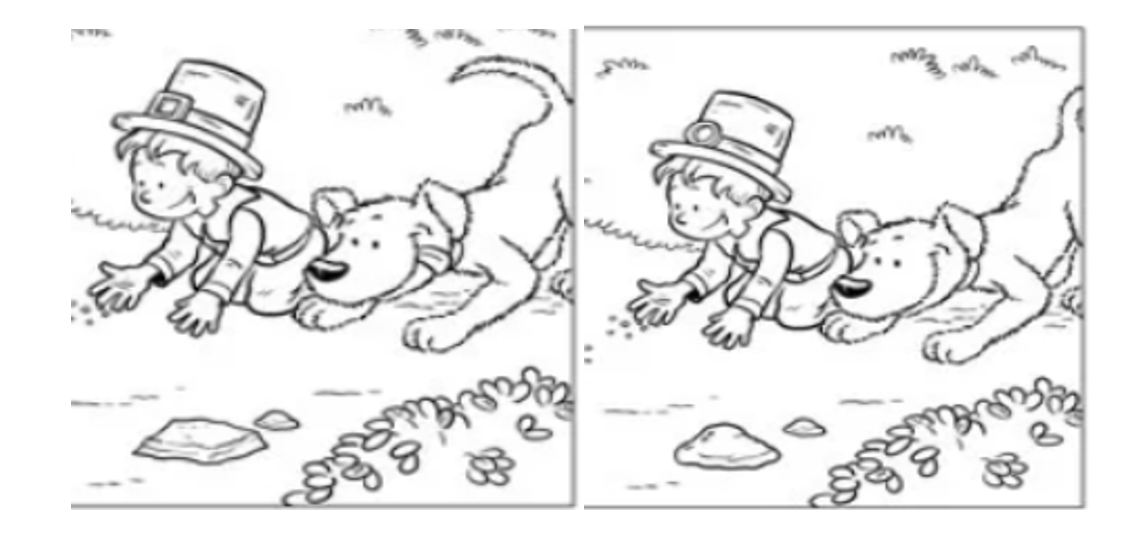 Picture 2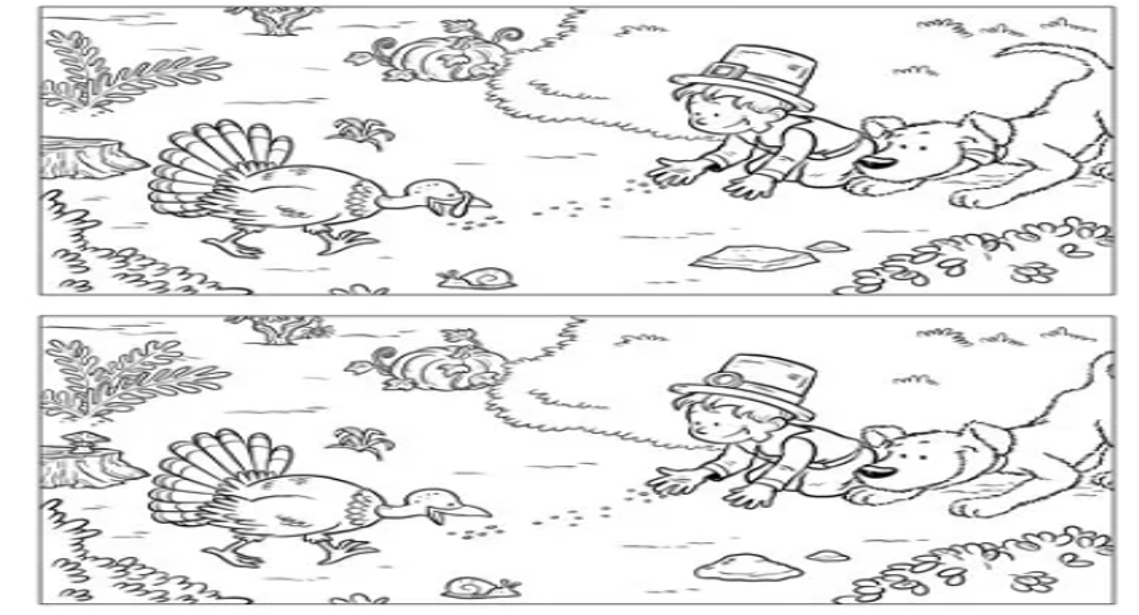 Picture 3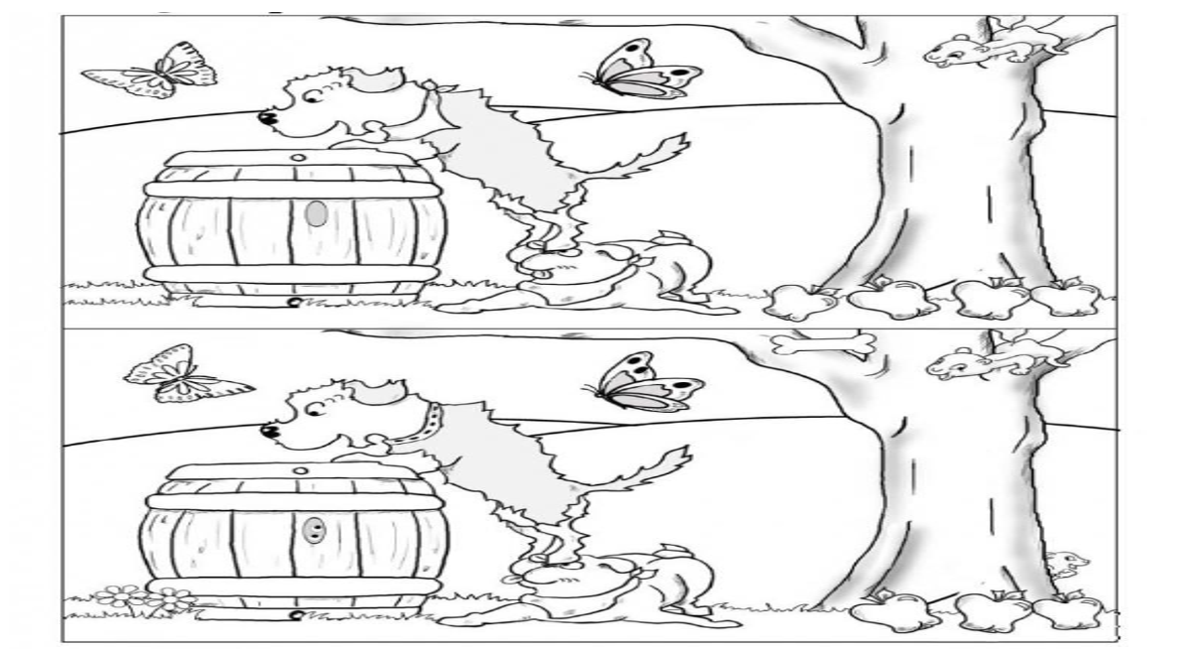 Picture 2 Answer (For teacher)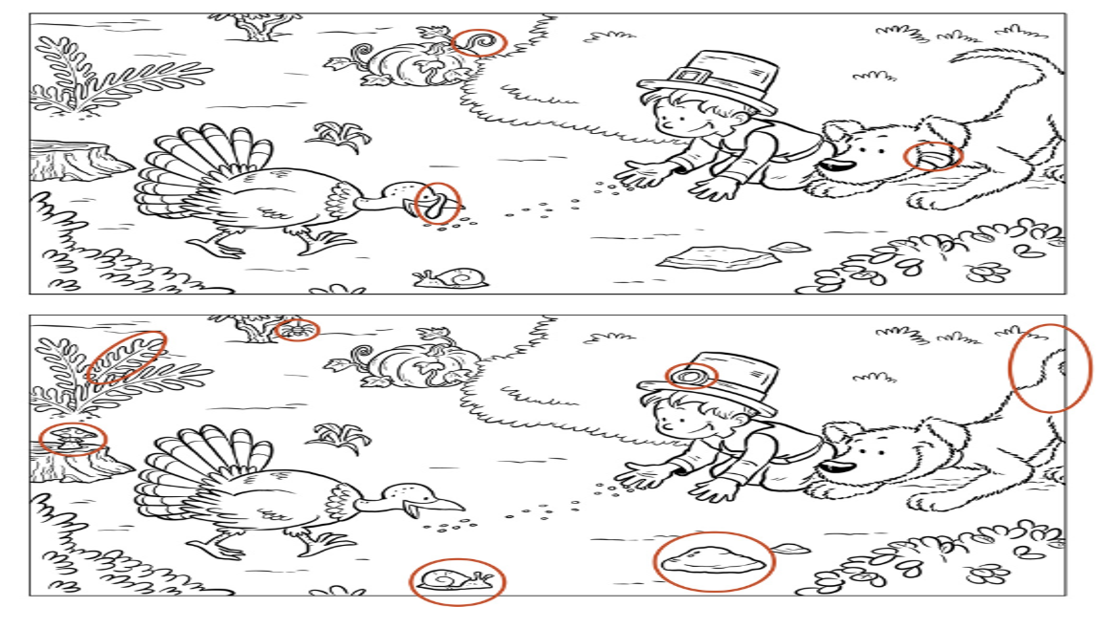 Picture 3 Answer (For teacher)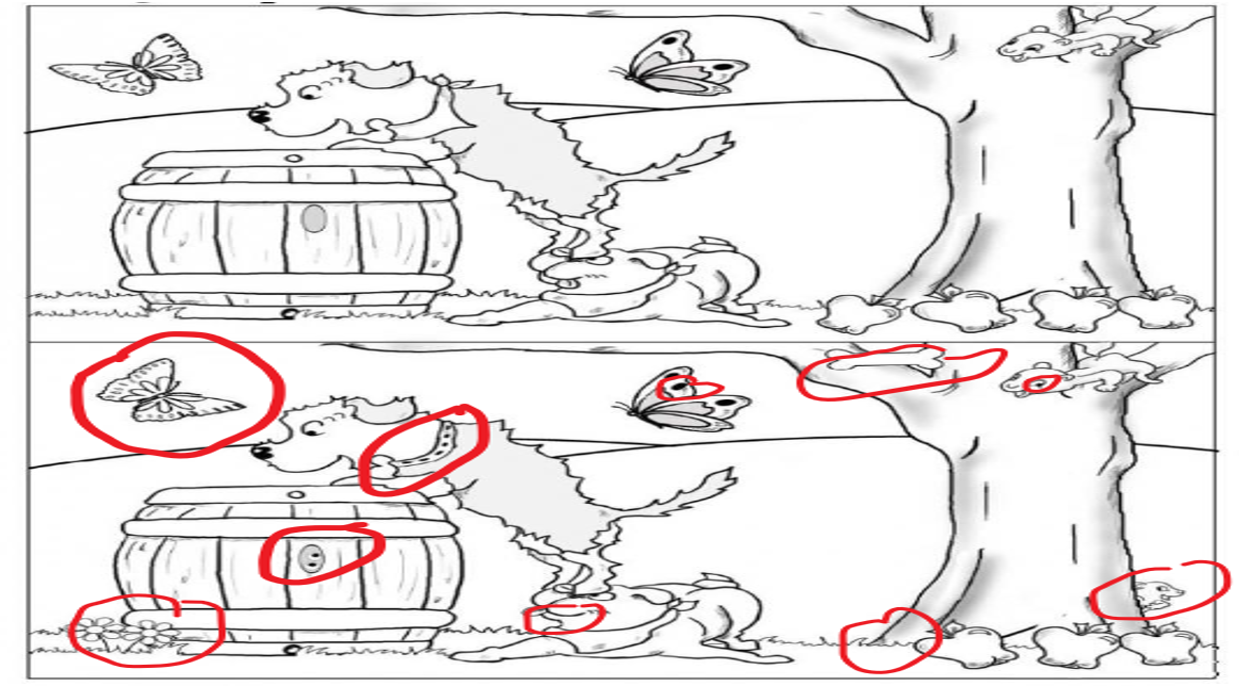 NameClass DateLesson TypeLengthBonnieTESOL12.08.2020Speaking20 minutesLessonLessonTopicPicture differencesMain AimStudents will practice their speaking fluency.Secondary AimStudents will practice their listening comprehension about what another student say.	Materials and References	References: https://www.pinterest.co.kr/hendrickson0128/puzzles/Materials: worksheetsStudent ProfileStudent ProfileStudent ProfileStudent ProfileLevelAdvancedAdvancedAdvancedAgeAdultNumber of Students2 studentsDetailThis is a general English class and students are highly motivated learners. The students are all Koreans, and they are accustomed to pair work, however, still need to be relaxed before they will open up to communicate freely. One of my student little bit shy, but it isn’t big problem. Another student is talkative, so it makes good mood in the classroom.This is a general English class and students are highly motivated learners. The students are all Koreans, and they are accustomed to pair work, however, still need to be relaxed before they will open up to communicate freely. One of my student little bit shy, but it isn’t big problem. Another student is talkative, so it makes good mood in the classroom.This is a general English class and students are highly motivated learners. The students are all Koreans, and they are accustomed to pair work, however, still need to be relaxed before they will open up to communicate freely. One of my student little bit shy, but it isn’t big problem. Another student is talkative, so it makes good mood in the classroom.Assumptions about students’ knowledge as required for this lesson:Assumptions about students’ knowledge as required for this lesson:Assumptions about students’ knowledge as required for this lesson:Assumptions about students’ knowledge as required for this lesson:Students already know about picture differences and they did this activity before. All students can do it and have opinions to share.Students already know about picture differences and they did this activity before. All students can do it and have opinions to share.Students already know about picture differences and they did this activity before. All students can do it and have opinions to share.Students already know about picture differences and they did this activity before. All students can do it and have opinions to share.Anticipated Difficulties and their Solutions:Outside is so noisy – Close the window and door.My USB is not working – Use back up files of my kakaotalk chat.	My Personal Aim		My Personal Aim		My Personal Aim	What I hope most to demonstrate in this lesson is the ability to write out a complete, detailed lesson plan.What I hope most to demonstrate in this lesson is the ability to write out a complete, detailed lesson plan.What I hope most to demonstrate in this lesson is the ability to write out a complete, detailed lesson plan.Stage Name: Pre TaskPurpose of this stage: Create interest in the topic. Brainstorm ideas which will be useful for the next stage. Students must be given a communicative task e.g. discuss, arrange/sort, create a list, etc.The aim is to relax students, activate their background information, and gather useful ideas for the lesson.Stage Name: Pre TaskPurpose of this stage: Create interest in the topic. Brainstorm ideas which will be useful for the next stage. Students must be given a communicative task e.g. discuss, arrange/sort, create a list, etc.The aim is to relax students, activate their background information, and gather useful ideas for the lesson.Stage Name: Pre TaskPurpose of this stage: Create interest in the topic. Brainstorm ideas which will be useful for the next stage. Students must be given a communicative task e.g. discuss, arrange/sort, create a list, etc.The aim is to relax students, activate their background information, and gather useful ideas for the lesson.Materials: Picture1Materials: Picture1Materials: Picture1TimeInteractionProcedure30 sec1 min 30 secTSOrganize seating arrangements for comfortable to talk together.(Hold picture1) “Hello everyone. Today, we do some funny activity for your speaking more fluency. Before start this activity, I’ll give a paper for you guys and you describe what is different about this picture. But, don’t turn of your paper.”(Give a paper) “Can you start first Manny?”Student answer by their turn.Stage Name: Task PreparationPurpose of this stage: This is a student centered stage, to give students time to prepare and practice a speaking task which they will perform in Task Realization. Clear detailed instructions or a demonstration must be provided so students know what is expected. Prepared materials may be provided to assist their preparation. Monitor and offer brief tips if necessary.Stage Name: Task PreparationPurpose of this stage: This is a student centered stage, to give students time to prepare and practice a speaking task which they will perform in Task Realization. Clear detailed instructions or a demonstration must be provided so students know what is expected. Prepared materials may be provided to assist their preparation. Monitor and offer brief tips if necessary.Stage Name: Task PreparationPurpose of this stage: This is a student centered stage, to give students time to prepare and practice a speaking task which they will perform in Task Realization. Clear detailed instructions or a demonstration must be provided so students know what is expected. Prepared materials may be provided to assist their preparation. Monitor and offer brief tips if necessary.Materials: Picture2Materials: Picture2Materials: Picture2TimeInteractionProcedure30 sec3 min10 sec2 minTS – STS“Good. Ok turn to the next page please?” (Students do)“This is a whole picture just you did. Now, you find more differences about this picture and circle on the paper. But, before that, must talk to each other and describe what is different. After that you can do the circle. You have 3 minutes.”Students do the activity. Teacher monitor them.(Clap) “Times up. Can you show your picture?” (Students do)“Good, please describe what is different? Can you start Young Ju?”Students presentation what is different by their turn.Stage Name: Task Realization Purpose of this stage: This is a very student centered stage to allow for maximum speaking fluency practice. Monitor discretely and take note of incorrect language. Students perform their task without interruptions from the teacher. Classroom management may be an important consideration here.Stage Name: Task Realization Purpose of this stage: This is a very student centered stage to allow for maximum speaking fluency practice. Monitor discretely and take note of incorrect language. Students perform their task without interruptions from the teacher. Classroom management may be an important consideration here.Stage Name: Task Realization Purpose of this stage: This is a very student centered stage to allow for maximum speaking fluency practice. Monitor discretely and take note of incorrect language. Students perform their task without interruptions from the teacher. Classroom management may be an important consideration here.Materials: Picture3Materials: Picture3Materials: Picture3TimeInteractionProcedure30 sec4 min10 sec2 minTS – STS – SOrganize seating arrangements for facing each other.“Can you have a seat here?” (Students do)(Hold picture3) “Now, we go to little bit different activity. I’ll give you a picture, but you don’t show your picture for your partner. You can share it just by speech. If you find different part of something, you just circle on your paper. You have 4 minutes. Do you understand?” (Yes)“Let’s start.”Students do the activity, and teacher monitor them from a distance.(Clap) “Time’s up guys. From now, you share your picture each other, and find more other differences. You have 2 minutes. Start ”Students do the activity for 2 minutes.Stage Name: Post TaskPurpose of this stage: To end the lesson with a final student centered task such as voting, summarizing, discussing, deciding etc. The teacher may offer delayed error correction to the previous stage, as well as mention positives and points to improve for next time such as useful strategies.Stage Name: Post TaskPurpose of this stage: To end the lesson with a final student centered task such as voting, summarizing, discussing, deciding etc. The teacher may offer delayed error correction to the previous stage, as well as mention positives and points to improve for next time such as useful strategies.Stage Name: Post TaskPurpose of this stage: To end the lesson with a final student centered task such as voting, summarizing, discussing, deciding etc. The teacher may offer delayed error correction to the previous stage, as well as mention positives and points to improve for next time such as useful strategies.Materials: Picture3Materials: Picture3Materials: Picture3TimeInteractionProcedure20 min3 min2 minTS – ST“Well done. Now, you make a story together about this picture. I believe you can make really funny story. Can you start Manny?”Students make a story“Good It’s really funny story.”Error correction. If they are not sure some words, teacher remember it and deliver.(Point picture) “Do you know what is it called?”            “It is called …” And drill.Encourage. “Good job everyone. Really thanks for doing the best all work. Thank and see you next time~”Dismissed.		Pros		Pros		Pros	Cons		Cons		Cons		Change		Change		Change		Overall Comments		Overall Comments		Overall Comments		Grade		Grade		Grade	Above Standard 85%-100%Standard 70%-84%Below Standard 69%-0%InstructorStudent SignatureDateTaute, David